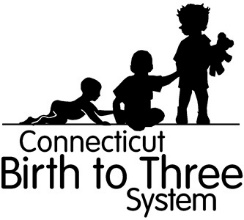 Consent to Receive Early Intervention Service (EIS) Over Age 3Child’s Name:		                                             DOB:		Connecticut’s Birth to Three System offers a group of families the choice to continue to be eligible for Part C of the Individuals with Disabilities Education Act (IDEA) beyond their child’s third birthday, when all of the following criteria are met.  The child must: currently be receiving early intervention services (EIS),turn age 3 between May 1 and the start of their school year after the 3rd birthday, andhave been determined to be eligible for Part B preschool special education orare referred to Part C between 97 and 46 days before their third birthday and Part B eligibility has not yet been determined*.I understand that I have the following rights:None of the transition planning requirements in the IDEA are waived by this extension.All early intervention services outlined in my child's IFSP continue while my school district determines eligibility for Part B preschool special education.None of the requirements for a free appropriate public education (FAPE) by age 3 are waived by this extension.If eligible for Part B preschool special education, I will have an opportunity to review my child’s Individualized Education Plan (IEP) before choosing whether or not to implement the IEP as written.My school district will not be required to provide FAPE for Part B preschool special education while my child receives Part C “Birth to Three” EIS services even after age 3.EIS provided through an IFSP over age 3 will include an educational component that promotes school readiness and incorporates pre-literacy, language and numeracy skills.With my signed consent to share information (Form 1-3), my private insurance will be billed for EIS over age 3 as for EIS before age 3 with no additional out-of-pocket costs.My family may exit Birth to Three at any time but only one time once my child reaches age 3 and no later than the day before the implementation date on page 11 of my child’s IEP.I have received a copy of the Birth to Three Parent’s Rights brochure, the Procedural Safeguards in Special Education and Your Rights and Options after Your Child Turns Three Between May 1 and the Start of Your School District’s School Year.  I consent to the continuation of IDEA Part C Birth to Three Early Intervention Services (EIS) beyond age 3, but no later than the start of the school year after my child’s 3rd birthday. I have signed Form ED626 notifying my school district that I consent to an initial placement in special education but choose to delay implementation until the beginning of the school year.  I understand that I may revoke this consent at any time and exit Birth to Three but that we cannot re-enroll after my child’s 3rd birthday.  *This does not apply to late referrals. See above.By checking this box, I consent to sharing a copy of this form with my school district.I do not elect to continue Birth to Three EIS after age 3 and have received Prior Written Notice that my IFSP services will end on ______________________(date).__________________________________________		_____________________Signature of parent								Date__________________________________________		_____________________Signature of parent								Date